  	       MRI INSTRUCCIONES PARA EL PACIENTE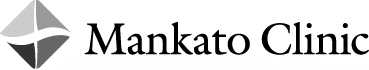 MRI ____________________________________________________  ____________________ _____________________ 		Mankato Clinic		1230 East Main Street, Mankato, MN 56001Regístrese en la Recepción Central antes de ir a la recepción de Cardiología/Medicina Nuclear.Si tiene programada su MRI para después de las 5 p. m. o el fin de semana, revíselo con el escritorio de atención de urgencia.  (507) 389-8570.¿Qué es una MRI?Las imágenes por resonancia magnética (MRI) usan campos magnéticos fuertes para adquirir imágenes de estructuras internas del cuerpo. No hay radiación asociada a un examen de MRI.Antes de hacer la cita para la prueba, indíquele al proveedor si usted tiene algo de lo siguiente: marcapasos cardiaco, clips para aneurismas cerebrales, implantes cocleares del oído medio o interno, embarazo, heridas de balas o esquirlas, lesiones en el ojo que involucran objetos metálicos o cuerpos extraños. Indíquele a su proveedor si tiene alguna alergia al contraste intravenoso (tinte para rayos X por línea intravenosa), o si alguna vez ha tenido una reacción alérgica grave a cualquier sustancia.  Puede ser necesario que usted tome un medicamento especial antes de su prueba.Recomendamos que se comunique con su compañía de seguros antes de su cita para entender cuál es su cobertura para esta prueba.Puede comer y beber normalmente.  Continúe tomando los medicamentos recetados como sea necesario. Utilice ropa cómoda y holgada, libre de cremalleras/cierres, botones u otros dispositivos metálicos. Deberá quitarse todos los objetos metálicos, esmalte de uñas, maquillaje y aretes antes del examen.  Si tiene dentaduras postizas se le pedirá que se las quite para el examen. Antes de que lo lleven al escaneo de MRI, se repasará el formulario de prueba de detección segura para MRI, y usted y el técnico de MRI deberán firmarlo.Se le pedirá que se ponga una bata y retire todos los artículos magnéticos.Se le pedirá que se acueste sobre la mesa de imágenes.  Se colocará una espiral especial cerca del área de su cuerpo que se está examinando. Cuando empiece la MRI, escuchará sonidos de golpes rápidos que salen de las paredes del escáner. Se le dará protección auditiva para acallar el ruido. Es muy importante evitar movimientos.Dependiendo del tipo de examen que su proveedor solicitó, se insertará una aguja por línea intravenosa (IV) en su brazo y el contraste se inyectará por medio de la IV para visualizar mejor sus arterias, venas y órganos.Su examen tendrá una duración de alrededor de 60 minutos. Su prueba será evaluada y leída por un radiólogo en las siguientes 24 horas.El reporte final firmado se enviará al proveedor que ordenó la prueba.Comuníquese con su proveedor de atención médica si experimenta enrojecimiento o hinchazón en el sitio de la línea intravenosa.Los resultados de su prueba estarán disponibles en su portal del paciente inmediatamente después de que su proveedor los revise. Su proveedor le hablará sobre los resultados en su cita de seguimiento. Si usted no tiene una cita de seguimiento, su proveedor se comunicará con usted por medio de una carta o por teléfono dentro de los siguientes cinco a siete días hábiles. 